Master in SMArt transport and LOGistics for cities 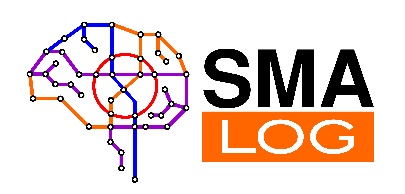 1st Annual Training Seminar on SmaLog issues(WP 4.5)STATE MARITIME ACADEMY13th – 14th September 2018 Batumi, GeorgiaGeorgia, Batumi, 6010Rustaveli ave.53Batumi State Maritime AcademyLibrary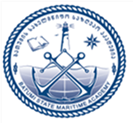 585832-EPP-1-2017-1-IT-EPPKA2-CBHE-JPwww.smalog.uniroma2.itProgramme at a glanceThursday, 13th September 2018Friday, 14th September 2018HOW TO REACH THE STATE MARITIME ACADEMYhttps://goo.gl/maps/vjF3dt2uPgr 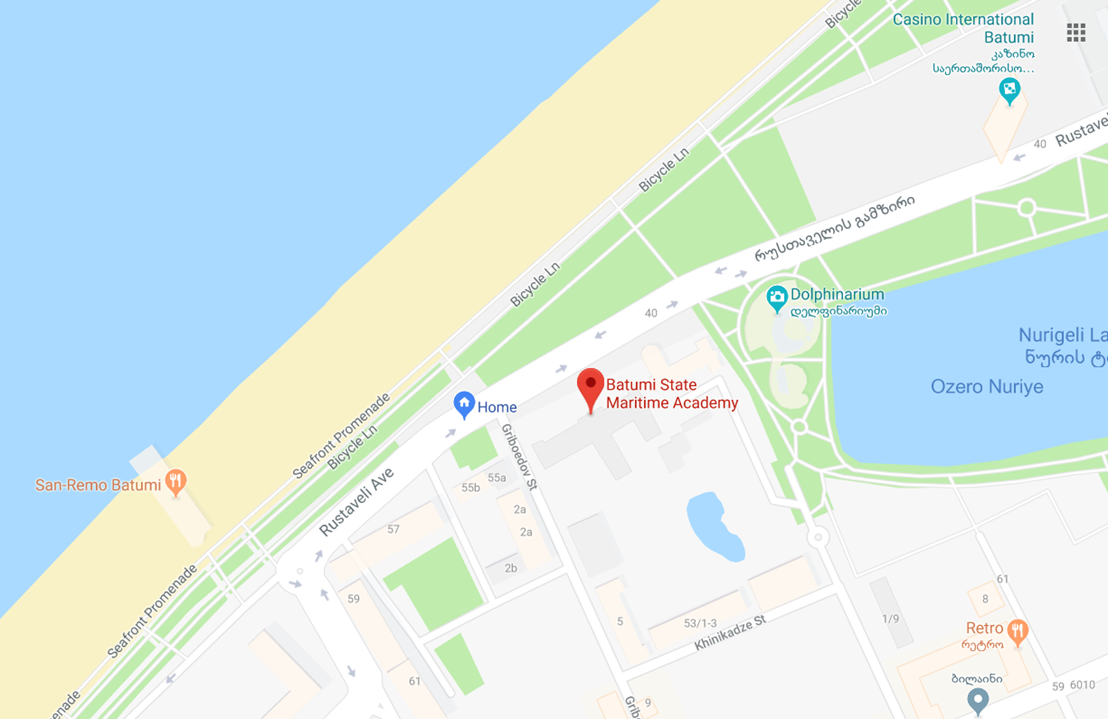 DayWednesday, 12th September 2018Participant arrivals Thursday, 13th September 2018Lectures at the BATUMI STATE MARITIME ACADEMYGala Dinner at Restaurant “Megruli Lazuri”Friday, 14th September 2018Lectures at the BATUMI STATE MARITIME ACADEMYSaturday, 15th September 2018Participant departuresTimeTopicSpeaker(s)09:00 – 9:15Participant arrivals at the STATE MARITIME ACADEMY9:15 – 9:30GreetingsBATUMI STATE MARITIME ACADEMYProject coordinator SmaLog Mrs. Teona Dzneladze and Prof. Roman Mamuladze – Welcome SpeachProf. Antonio Comi (UNITOV)9:30 – 11:00Course introductionModel Applications and Transportation Systems Engineering: Some Areas of Application (e.g. Strategic Planning, Feasibility Studies, Tactical Planning, Operations Management Programs)Transportation Systems: identification of its componentsOrigin-destination matrices and examples of demand surveysProf. Antonio COMI, University of Rome Tor Vergata11:00 – 11:15Break11:15 – 12:45 Elements of transportation system optimization (including basic elements of graph theory)Prof. Norbert GRUENWALD, Hochschule WismarProf. Manfred AHN, Hochschule Wismar12:45 – 13:45Lunch time13:45 – 15:15Shortest path search and routingProf. Norbert GRUENWALD, Hochschule WismarProf. Manfred AHN, Hochschule Wismar15:15 – 16:45Perspectives of goods delivery in East–West connectionProf. Aleksander SLADKOWSKI, Silesian University of Technology16:45 – 17:00Break17:00 – 18:30To the issue of dissemination of knowledge in the field of logistics in modern scientific publicationsProf. Aleksander SLADKOWSKI, Silesian University of Technology20:00 Gala Dinner, Restaurant „Megruli Lazuri“Address: 16, Tbilisi Highway, Batumi TimeTopicSpeaker(s)9:00 – 10:30Demand models and elements of discrete choice modelsExample of demand modelling system (e.g. purchase demand)Prof. Antonio COMI, University of Rome Tor Vergata10:30 – 12:00Urban Goods Flow ModellingProf. Agostino NUZZOLO, University of Rome Tor Vergata12:00 - 12:15Break12:15 – 13:45Transportation supply models (road networks and transit systems – line-based)Prof. Umberto CRISALLI, University of Rome Tor Vergata13:45 - 14:45Lunch time14:45 - 16:15Modelling transportation systems: why and how?Elements of modelling transport – land use interactionProf. Agostino NUZZOLO, University of Rome Tor Vergata16:15 – 17:45Elements of models for traffic assignment to transportation networks road networks and transit systems – line-basedProf. Umberto CRISALLI, University of Rome Tor Vergata17:45 - 18:00Sum-up (roundtable)